   LAND TRAINING SUPERVISION LISBURN CITY SWIMMING CLUB      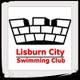 Squad – National - Parents are responsible for covering/swapping any supervision slots they are unable to attend				PLEASE NOTE 3 LAND TRAINING SESSIONS PER WEEK “Swim Ireland has a policy that NO individual should be alone with a child and ALL pool and dry land training sessions MUST be supervised”Swim Ireland Safeguarding Children 2010– Policies and Procedures page 36       www.swimireland.ieWeek CommencingDay/Time Tuesday 5.00-5.45pmSUPERVISORDay/Time	   THURSDAYSUPERVISORDay/TimeSaturdayBANGORSUPERVISOR31/12/2018PDCWIFFENPDCALLISONBANGORMALLON07/01/2019PDCCASHPDCCOXBANGOREDGAR14/01/2019PDCFLEMINGPDCGRIFFITHSBANGORMcCRACKEN21/01/2019PDCMALLONPDCMARSHALLBANGORCOX28/01/2019PDCQUINNPDCMcCRACKENBANGORCASH04/02/2019PDCCOXPDCEDGARBANGORALLISON11/02/2019PDCMARSHALLPDCFLEMINGBANGORWIFFEN18/02/2019PDCGRIFFITHSPDCQUINNBANGORMAGUIRE